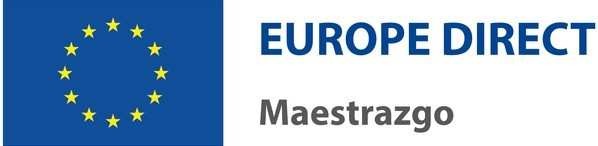 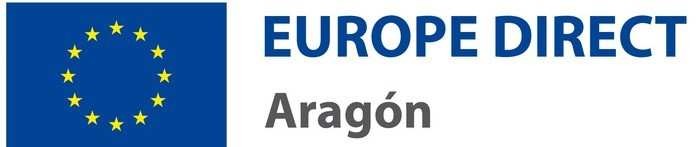 MODELO DE FORMULARIO DE INSCRIPCIÓNTras leer la información en materia de protección de datos, consiento expresamente el tratamiento de los datos personales que figuran en este formulario.En	a  	Firmado:EUROPE DIRECT Aragón – Gobierno de Aragón, EUROPE DIRECT Maestrazgo – Centro Aragonés de Información Rural Europeaeuropedirect@aragon.es - caire@maestrazgo.orgNombre y apellidosCorreo electrónicoNombre de usuario Instagram / FacebookLocalidad de residenciaTítulo de la fotografíaDescripción de la fotografía